SAMPLE COUNCIL MEETING MINUTES FOR CITY OF SHADY OAKS, CAMEETING DETAILSChairperson: Mayor Ana Carratelli Secretary: Sebastian PlachyDate: March 5, 2021Time: 11:00 amLocation: Shady Oaks City Hall Street Address: 57389 Autumn Rd. City: Shady OaksState: CA Zip: 91284ATTENDANCEMayor Ana Carratelli (Council Chair) – PRESENTChloe May (Council President) – PRESENTSebastian Plachy (Secretary) – PRESENTAmanda Ettinger (Council Member) – PRESENTAntonio Voci (Council Member) – PRESENTDiana Campa (Council Member) – PRESENTScott Michael (Council Member) – PRESENTWendy Toledo (Council Member) – PRESENTAdriana Molter (Council Member) – PRESENTFiona Alpert (Council Member) – PRESENTHailey Jordan (Council Member) – PRESENTNatalia Leary (Council Member) – ABSENTCALL TO ORDERPrevious Meeting Minutes – Speaker Mayor Ana Carratelli – 11:02 amMr. Plachy passed out copies of the previous meeting minutes for all to review. The council voted unanimously to approve the minutes in a vote led by Mayor Carratelli.Current Meeting Agenda – Speaker Mayor Ana Carratelli – 11:07 amMr. Plachy passed out copies of the current meeting agenda for all to review. The council voted unanimously to approve the agendain a vote led by Mayor Carratelli.OLD BUSINESSPothole on Glennview Ave. – Speaker Amanda Ettinger – 11:12 amMs. Ettinger updated the council on the repair of the large pothole on Glennview Ave. that is blocking the main entrance to the high school parking lot. The repairs should be done by March 14th.NEW BUSINESSMemorial Day Parade – Speaker Fiona Alpert – 11:18 amMs. Alpert presented the plan for implementing the annual Memorial Day parade and celebration at the Community Center.OTHER ITEMSOther Items – There were no other items for this meeting.PUBLIC COMMENTShady Oaks Recreation Center – Speaker Oliver Rodgers – 11:29 amResident Mr. Rodgers pressed the council for an update about the reopening of the rec center. The council said it would put together an update presentation for the next council meeting.ADJOURNMENTEnd of Meeting – Speaker Mayor Ana Carratelli – 11:38 amMayor Carratelli called an end to the meeting and Mr. Plachy recorded the end time.Approval of Minutes – Speaker Mayor Ana Carratelli – 11:39 am Mayor Carratelli approved the minutes.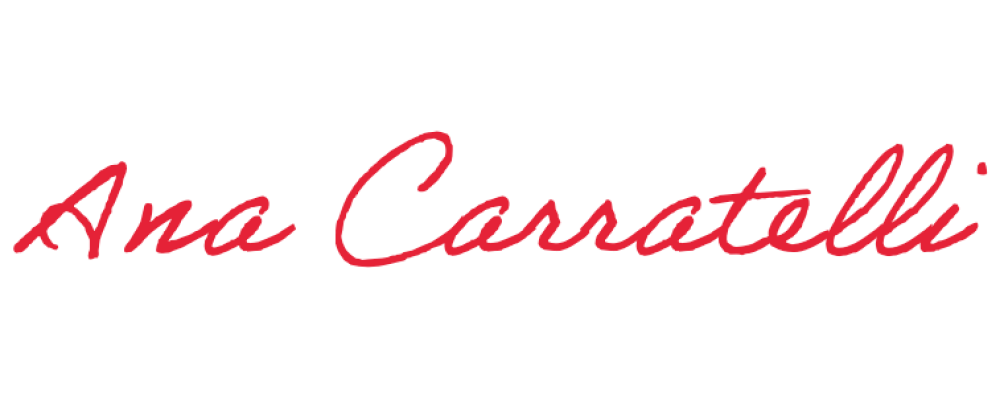 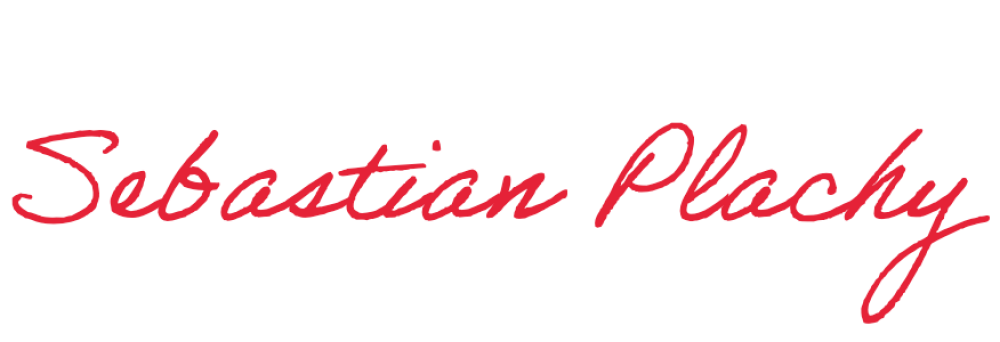 Minutes submitted by:  	Print Name: _Sebastian Plachy	_Approved by: 	Print Name: _Mayor Ana Carratelli